  Meire Borges de Oliveira Silva, Esp.Conhecer conceitos relacionados à Língua Brasileira de Sinais – LIBRAS, favorecendo o relacionamento com pessoas surdas e possibilitando a inclusão social. Anápolis, 02 de fevereiro de 2022. 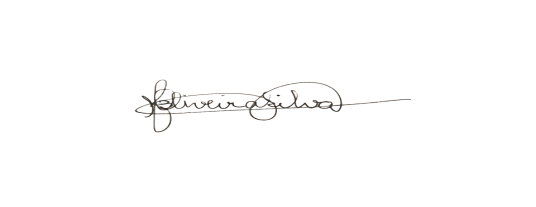 Profa. Esp. Meire Borges de Oliveira SilvaPROFESSORA RESPONSÁVEL PELA DISCIPLINA1. CARACTERIZAÇÃO DA DISCIPLINA1. CARACTERIZAÇÃO DA DISCIPLINANome da Disciplina: Língua Brasileira de Sinais – LIBRASAno/semestre: 2022/2Código da Disciplina: Período: Carga Horária Total: Carga Horária Total: Pré-Requisito: Não se Aplica Co-Requisito: Não se Aplica 2. PROFESSORA3. EMENTANoções e aprendizado básico de libras. Características fonológicas. Noções de léxico, de morfologia e de sintaxe com apoio de recursos audiovisuais. Prática de Libras: desenvolvimento da expressão visual-espacial e ampliação do conhecimento dos aspectos da cultura do mundo surdo.4. OBJETIVO GERAL5. OBJETIVOS ESPECÍFICOS5. OBJETIVOS ESPECÍFICOSUnidadesObjetivos Específicos1 – Surdez: Conceitos, Causas e Políticas de Prevenção.1 - Reconhecer a importância da audição e do funcionamento do aparelho auditivo.2 - Diferenciar os tipos de surdez.3 - Identificar as formas de prevenção, o diagnóstico e o tratamento adequado para cada tipo de surdez.2 – Língua Brasileira de Sinais: Uma Conquista Histórica.1 - Interpretar os marcos históricos da língua brasileira de sinais (Libras) como um meio legal de comunicação e expressão.2 - Reconhecer que a língua brasileira de sinais não é a simples representação gestual da língua portuguesa e, por isso, foi reconhecida como uma língua natural e independente.3 - Analisar as mudanças ocorridas após o reconhecimento da Libras como língua natural da comunidade surda brasileira.3 – Comunidade, cultura e identidade surda1 - Reconhecer a importância da cultura surda.2 - Identificar o processo da construção da identidade surda.3 - Comparar as diferenças entre a comunidade surda e a ouvinte.4 – História e História da Educação1 - Reconhecer os marcos históricos na educação dos surdos.2 - Diferenciar os principais métodos de ensino aplicados dentro do período estudado.3 - Identificar as influências que as transformações ocorridas trouxeram para a atualidade5 – Língua Brasileira de Sinais: Aspectos Linguísticos e Gramaticais1 - Reconhecer as diferenças estruturais entre línguas oral-auditivas e línguas gesto-visuais. 2 - Diferenciar os parâmetros das línguas de sinais – configuração de mãos, movimentos, ponto de articulação e orientação das mãos.3 - Identificar como funciona a gramática das línguas de sinais.6 – Libras como língua natural e português como segunda língua1 - Identificar como os surdos vivenciam as experiências visuais.2 - Reconhecer as diferenças educacionais para a L1 (Libras) e L2 (português).3 - Analisar as formas distintas de aquisição da linguagem pela criança surda.7 – Propostas educacionais e sociais direcionadas à pessoa surda1 - Definir os aspectos importantes sobre as propostas educacionais para surdos2 - Identificar a proposta social direcionada para a pessoa surda3 - Reconhecer os recursos assistivos para as pessoas surdas8 – Políticas de Inclusão X Educação Bilíngue1 - Reconhecer as políticas de inclusão e educação bilíngue2 - Diferenciar as políticas de inclusão e educação bilíngue3 - Identificar as propostas educacionais para os surdos dentro da proposta de política de inclusão9 – Bilinguismo1 - Definir o conceito e as principais orientações pedagógicas do bilinguismo. 2 - Descrever as práticas discursivas presentes nos fatores cognitivos, interacionais e socioculturais do bilinguismo.10 –Aquisição e desenvolvimento da linguagem: reconhecimento de propriedades de uma língua e comunicação1 - Distinguir os estágios de aquisição e desenvolvimento da linguagem por crianças surdas, usuárias de língua de sinais, em relação ao processo de aquisição da linguagem por crianças ouvintes, usuárias de língua oral.  2 - Identificar as principais problemáticas no ensino e aprendizado do português como L2 (segunda língua) para crianças surdas.11 – Características fonológicas1 - Descrever os aspectos fonológicos da Libras.2 - Identificar a estrutura fonética e fonológica da Libras. 3 - Explicar o processo de aquisição da Libras.12 – Noções de léxico, de morfologia e de sintaxe com apoio de recursos audiovisuais1 - Analisar a estrutura da Libras em relação aos sistemas léxico, morfológico e sintático. 2 - Identificar a estrutura gramatical da Libras.3 - Reconhecer a importância dos recursos audiovisuais para o ensino da Libras.13 – Marcações da identidade e da diferença no espaço escolar1 - Identificar as concepções de identidade e de diferença no espaço escolar.2 - Analisar a importância do estabelecimento da identidade e da diferença para o melhor atendimento do aluno com deficiência na escola.14 – Introdução a Pedagogia Bilíngue1 - Identificar os princípios da pedagogia bilíngue.2 - Analisar o papel do professor como mediador da aprendizagem na perspectiva da diferença cultural.3 - Reconhecer a importância da aprendizagem da língua brasileira de sinais por parte da sociedade.15 – Escrita de Sinais1 - O processo histórico da escrita de sinais.2 - Identificar as principais configurações da escrita de sinais. 3 - Os processos de aquisição da escrita de sinais pela criança surda.16 – Literatura Surda1 - Conceituar literatura surda. 2 - Reconhecer as características da literatura surda. 3 - Diferenciar literatura surda da literatura tradicional.6. HABILIDADES E COMPETÊNCIASDiferenciar os estágios de aquisição e desenvolvimento da linguagem por crianças surdas, usuárias de língua de sinais, em relação ao processo de aquisição da linguagem por crianças ouvintes, usuárias de língua oral. Orientar a escola sobre como lidar com as questões de identidade e de diferença. Reconhecer a importância da garantia do bilinguismo para os processos educacionais, culturais e sociais do século XXI.7. CONTEÚDO PROGRAMÁTICO7. CONTEÚDO PROGRAMÁTICO7. CONTEÚDO PROGRAMÁTICO7. CONTEÚDO PROGRAMÁTICOSemanaTítulo do ConteúdoEstratégia de ensino-aprendizagemAulaTeórica/Prática1Aula 1 - Surdez: Conceitos, Causas e Políticas de Prevenção.Unidades de aprendizagemVídeo de apresentaçãoFórum de dúvidasTeórica1Aula 2 - Língua Brasileira de Sinais: Uma Conquista Histórica.Unidades de aprendizagemVídeo de apresentaçãoFórum de dúvidasTeórica2Aula 3 - Comunidade, cultura e identidade surdaUnidades de aprendizagemMentoriaFórum de dúvidasTeórica2Aula 4 - História e História da EducaçãoUnidades de aprendizagemMentoriaFórum de dúvidasTeórica3Aula 5 - Língua Brasileira de Sinais: Aspectos Linguísticos e GramaticaisUnidades de aprendizagemVideoaulaProva 1Fórum de dúvidasTeórica3Aula 6 - Libras como língua natural e português como segunda línguaUnidades de aprendizagemVideoaulaProva 1Fórum de dúvidasTeórica4Aula 7 - Propostas educacionais e sociais direcionadas à pessoa surdaUnidades de aprendizagemMentoriaFórum de dúvidasTeórica4Aula 8 - Políticas de Inclusão X Educação BilíngueUnidades de aprendizagemMentoriaFórum de dúvidasTeórica5Prova 2Prova 2Teórica6Aula 9 - BilinguismoUnidades de aprendizagemEstudo em pares – Supere-seFórum de dúvidasTeórica6Aula 10 - Aquisição e desenvolvimento da linguagem: reconhecimento de propriedades de uma língua e comunicaçãoUnidades de aprendizagemEstudo em pares – Supere-seFórum de dúvidasTeórica7Aula 11 - Características fonológicasUnidades de aprendizagemMentoriaWebinarFórum de dúvidasTeórica7Aula 12 - Noções de léxico, de morfologia e de sintaxe com apoio de recursos audiovisuaisUnidades de aprendizagemMentoriaWebinarFórum de dúvidasTeórica8Aula 13 - Marcações da identidade e da diferença no espaço escolarUnidades de aprendizagemVideoaulaProva 3 Fórum de dúvidasTeórica8Aula 14 - Introdução a Pedagogia BilíngueUnidades de aprendizagemVideoaulaProva 3 Fórum de dúvidasTeórica9Aula 15 - Escrita de SinaisUnidades de aprendizagem
MentoriaFórum de dúvidasTeórica9Aula 16 - Literatura SurdaUnidades de aprendizagem
MentoriaFórum de dúvidasTeórica10Prova 4Prova 4Teórica8. PROCEDIMENTOS DIDÁTICOSA disciplina, cuja duração é de 10 semanas letivas, é estruturada a partir da seguinte modelagem:• 16 unidades de aprendizagem, incluindo atividades de fixação, distribuídas pelas semanas letivas;• 1 vídeo de apresentação com o professor da disciplina na semana 1;• 2 vídeos, alternados nas semanas 3 e 8, em que o professor apresenta os aspectos centrais das atividades em estudo e oferece orientações de estudo;• 4 mentorias alternadas nas semanas:  2, 4, 7 e 9, nas quais é gerada maior proximidade com o aluno, respondendo dúvidas quanto ao conteúdo estudado e alargando as perspectivas sobre as habilidades e competências a serem desenvolvidas;• provas on-line nas semanas 3 e 8, cuja nota é referente a 2ª VA;• programa Supere-se de retomada de conteúdos e recuperação de notas nas semanas 6 e 7;• provas nas semanas 5 e 10, 1ª VA e 3ª VA.9. ATIVIDADE INTEGRATIVA Não se Aplica.10. PROCESSO AVALIATIVO DA APRENDIZAGEMDevido ao contexto de combate à pandemia de COVID-19, neste semestre as avaliações ocorrerão todas em ambiente virtual de aprendizagem. Desta forma, as Verificações de Aprendizagem estarão disponíveis nas seguintes semanas da disciplina: Semana 3 – Prova 1 (2ªVA); Semana 5 – Prova 2 (1ªVA); Semana 8 – Prova 3 (2ªVA); Semana 10 – Prova  4 (3ª VA).Os valores das avaliações são: Prova (2ª VA) - 50 pontos; Prova de 1ªVA - 100 pontos; Prova (2ªVA) - 50 pontos; Prova de 3ª VA - 100 pontos.Após a 1ª verificação de aprendizagem, acontece o Programa Supere-se. Nele, por meio da aplicação da Metodologia Ativa, os estudantes são convidados a participarem de estudos em grupo com seus pares, revisando o conteúdo até ali ministrado. Para cada grupo, são destinados alunos para exercerem o papel de líder e monitor. Após um período de 14 dias, são aplicadas novas avaliações, permitindo a recuperação da nota até ali alcançada. Trata-se de uma proposta inovadora que busca promover a interação entre os discentes dos cursos EAD, gerando aprendizagem de maneira humanizada e colaborativa.Todas as avaliações propostas – 1ª, 2ª e 3ª verificações de aprendizagem – ocorrem uma vez no decorrer da oferta de uma disciplina, a qual dura 10 semanas letivas. A nota mínima para aprovação é 60. Os resultados obtidos pelo acadêmico são disponibilizados na sala de aula virtual, na área do aluno e no sistema acadêmico Lyceum, havendo integração e atualização periódica dos três ambientes virtuais.11. BIBLIOGRAFIA  Básica:QUADROS, R. M. Educação de surdos: a aquisição da linguagem. Porto Alegre: Artmed, 1997. Disponível em: QUADROS, de, R. M. Educação de Surdos: A Aquisição da Linguagem. [Minha Biblioteca]. Disponível em:<https://integrada.minhabiblioteca.com.br/#/books/9788536316581/> Acesso em: 28 jan. 2019. QUADROS, Müller, R., CRUZ, Rebello, C. Língua de Sinais - Instrumento de Avaliação. Porto Alegre: Artmed, 2011 [Minha Biblioteca]. Disponível em: <https://integrada.minhabiblioteca.com.br/#/books/9788536325200/> Acesso em: 28 jan. 2019. SMITH, D., D. Introdução à Educação Especial. : ensinar em tempos de inclusão. 5. ed. Porto Alegre: Artmed, 2008 [Minha Biblioteca]. Disponível em:< https://integrada.minhabiblioteca.com.br/#/books/9788536317229/> Acesso em: 28 jan. 2019.Complementar:BARROS, M. E. ELiS: Sistema Brasileiro de Escrita das Línguas de Sinais. Porto Alegre: Penso, 2015. E-book. ISBN 9788584290512. Disponível em<: https://integrada.minhabiblioteca.com.br/#/books/9788584290529/cfi/1!/4/4@0.00:62.9 > Acesso em: 28 jan. 2019. FARREL, M. Deficiências sensoriais e incapacidades físicas: guia do professor. Porto Alegre: Artmed, 2008. [Minha Biblioteca]. Disponível em:< https://integrada.minhabiblioteca.com.br/#/books/9788536315638/> Acesso em: 28 jan. 2019. PACHECO, J.; EGGERTSDÓTTIR, R.; MARINÓSSON, G. L.  Caminhos para a inclusão: um guia para o aprimoramento da equipe escolar. Porto Alegre: Artmed, 2007. [Minha Biblioteca]. Disponível em:< https://integrada.minhabiblioteca.com.br/#/books/9788536309446/> Acesso em: 28 jan. 2019. QUADROS, R. M.; KARNOP, L. B. Língua de sinais brasileira: estudos linguísticos. Porto Alegre: Artmed, 2003. [Minha Biblioteca]. Disponível em:<https://integrada.minhabiblioteca.com.br/#/books/9788536311746/> Acesso em: 28 jan. 2019. Ygor, C. Língua Brasileira de Sinais e Tecnologias Digitais. São Paulo: Grupo A, 2019. 9788584291687. Disponível em: https://integrada.minhabiblioteca.com.br/#/books/9788584291687/. Acesso em: 14 Aug 2020